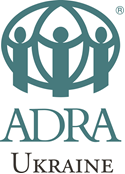 БЕЗПЕКА ВІДРЯДЖЕНЬБО «БФ «АДРА Україна»ПОЛОЖЕННЯ ТА ПОРЯДОК ЇХ ВИКОНАННЯ ВСТУПСпівробітники БО «БФ «АДРА Україна»» відіграють значну роль в процесі розвитку організації. Визначення порядків та  забезпечення безпеки співробітників організації є одним з провідних принципів адміністрації БО «БФ «АДРА Україна»». Згідно місії організації, БО «БФ «АДРА Україна» працює в місцях стихійного лиха, епідемічних захворювань, обмеженої інфраструктури, політичної нестабільності, громадянських заворушень, насильства та війни, при суворих умовах навколишнього середовища та в країнах з слаборозвинутою економікою. Дані умови істотно збільшують ризик захворювань, травм або втрати життя для співробітників БО «БФ «АДРА Україна», які знаходяться у відрядженні або в регіонах. БО «БФ «АДРА Україна» не може забезпечити абсолютну безпеку для всіх своїх співробітників, але організація прагне обмежити ці ризики, використовуючи ретельно розроблені положення щодо безпеки відряджень.МЕТАМета даних положень – це зниження ризику захворювань, травм або втрати життя під час відряджень  співробітників БО «БФ «АДРА Україна» шляхом послідовного притримування норм, описаних в даних положеннях. Співробітники повинні відповідально ставитися до власної безпеки. Більш того, в даних положеннях визначенні конкретні кроки для забезпечення безпечності відрядження. СКЛАДОВІ ЧАСТИНИ БЕЗПЕКИ СПІВРОБІТНИКІВЗабезпечення безпеки відряджень співробітників БО «БФ «АДРА Україна» включає наступне:* Загальна підготовка* Класифікація рівнів ризику* Планування відряджень* Розробка маршрутів відрядженьПроцедури, описані в кожному з цих розділів, призначені для забезпечення обізнаності та пильності співробітників, які знаходяться у відрядженні, та для  уникнення ситуацій з підвищеним рівнем ризику. БО «БФ «АДРА Україна» повинна проводити спеціальний інструктаж щодо безпеки відряджень співробітників шляхом уникнення  реальних загроз особистої безпеки.ЗАГАЛЬНА ПІДГОТОВКАІнструктаж з питань безпеки. Кожен співробітник БО «БФ «АДРА Україна» повинен пройти інструктаж з питань безпеки відряджень  за рік до того, як він збирається їхати у відрядження. Даний інструктаж включає: головні моделі безпеки, оцінку загроз, аналіз ризиків, безпеку транспортних засобів, грошове забезпечення, загроза прояву агресії, засоби евакуації, надання звітів щодо непередбачених ситуацій, засоби зв’язку, розкриття шляхів подолання стресу, план безпеки та інші відповідні теми.Виникнення ситуації з підвищеним рівнем ризику. У відрядженні співробітники підлягають більшому ризику, ніж вдома. Цей ризик ще більше посилюється в середовищі, в якому, як правило, працює БО «БФ «АДРА Україна». Однак, кожний співробітник, який знаходиться у відряджені, повинен дбати про особисту безпеку. Рішення щодо відряджень протягом роботи в БО «БФ «АДРА Україна» повинно бути добровільним. У випадку серйозних захворювань, травм або смерті, БО «БФ «АДРА Україна» повинна фінансово допомогти співробітникам згідно порядку, описаному в положеннях,  та  страхуванню, яке БО «БФ «АДРА Україна» придбала для своїх працівників.Робота в БО «БФ «АДРА Україна» є добровільною. Тому, БО «БФ «АДРА Україна» потребує:Анкетні дані. Співробітники, які знаходяться у відрядженнях, зобов'язані щорічно надавати свої біографічні дані директору з персоналу. Дана інформація повинна включати: паспортні дані та номера віз, контактних осіб у надзвичайних ситуаціях та імена найближчих родичів.Посвідчення особи. Співробітники, які знаходяться у відрядженнях, зобов'язані під час поїздки мати при собі візитні картки, посвідчення особи/паспорт/проїзний дозвіл та перепустку від БО «БФ «АДРА Україна». Менеджер з управління персоналом видає візитні картки  та перепустки від БО «БФ «АДРА Україна». Безпека здоров’я. Співробітники, які знаходяться у відрядженнях, зобов'язані мати аптечку та всі необхідні ліки, які можуть знадобитися під час відрядження. В аптечці повинні бути медичні засоби, зазначені та рекомендовані  директором з персоналу БО «БФ «АДРА Україна». Співробітники несуть особисту відповідальність за забезпечення того, щоб загальний стан їхнього здоров'я відповідав вимогам знаходження у відрядженні.Посібник з питань безпеки співробітників. Співробітники, які знаходяться у відрядженнях, зобов'язані  ознайомитися з  посібником БО «БФ «АДРА Україна» з питань безпеки співробітників під час відряджень та притримуватися положень даного посібника. КЛАСИФІКАЦІЯ РІВНІВ РИЗИКУРобоча група БО «БФ «АДРА Україна» з питань безпеки (під керівництвом Адміністративного Комітету) та відповідальний за безпеку персоналу класифікують цільові регіони, в яких проводить свою діяльність БО «БФ «АДРА Україна»,  для того, щоб визначити рівень ризику для персоналу. Список регіонів, де проводить свою діяльність організація, знаходиться у директора з персоналу, відповідального за безпеку персоналу або у менеджерів програм.Існує чотири рівня ризику. Різні регіони України, міста, громади чи інші поселення можуть мати різні рівні ризику. Кожен рівень визначає додаткові вимоги, які детально описані в інших розділах положень, стосовно відрядження, ураховуючи вимоги попередніх рівнів. Співробітники зобов'язані планувати свої відрядження з  урахуванням даних вимог (Форма планування відрядження БО «БФ «АДРА Україна»).  Зелений колір (низький ризик). Регіони або місцевості з стабільною ситуацією та без будь-яких політичних, економічних та соціальних невдоволень. В даних регіонах можуть знаходитися антиурядові або терористичні групи, які не займаються активною діяльністю.         Основні вимоги щодо відряджень: Проходження щорічного інструктажу щодо безпеки відряджень, анкетні дані, маршрут відрядження, затверджений начальником та внесений до записів офісу, пропуск від БО «БФ «АДРА Україна», візитні картки, аптечка першої допомоги.  Жовтий колір (помірний ризик). Регіони або місцевості з нестабільною ситуацією, де політичні, економічні та соціальні невдоволення не проявляються. В даних регіонах можуть знаходитися антиурядові або терористичні групи, які активною займаються своєю діяльністю, але не загрожують стабільності уряду країни. Наявність місцевих суперечок та високого рівня злочинності.Вимоги для  «зеленої зони ризику» плюс додаткові положення: надання номеру в готелі, щоденний зв'язок з місцевим або головним офісом, заборона супроводу чоловіка або дружини, заборона нічних переїздів  та надання миттєвих звітів щодо виникнення непередбачених ситуацій.  Червоний колір (високий ризик). Регіони або місцевості, де антиурядові або терористичні групи активно займаються своєю діяльністю та становлять серйозну загрозу для політичної або економічної стабільності країни. На даній території може проходити громадянська війна та бути активно задіяні партизанські сили в певних районах. Наявність державного перевороту або передумови його виникнення. Наявність суперечок між місцевими жителями та недоброзичливе ставлення до іноземців.Вимоги для  «жовтої зони ризику» плюс додаткові положення: затвердження від Адміністративного Комітету, щоденний зв'язок з головним офісом БО «БФ «АДРА Україна», команда з мінімальною кількість співробітників, спеціальний супровід та поїздки лише в межах певного регіону та заборона супроводу чоловіка або дружини.  Чорний колір (серйозний ризик). Регіони або місцевості, де рівень насильства становить пряму загрозу для безпеки та благополуччя працівників, які надають гуманітарну допомогу. Неможливість здійснювати гуманітарну роботу. Відсутність гарантії безпеки, що вимагає призупинення будь-якої діяльності на даній території та переведення персоналу в інші регіони.На даній території відрядження не дозволяється.ПЛАНУВАННЯ ВІДРЯДЖЕНЬВідрядження та інструктаж з питань безпеки. Наявність точної інформації щодо  місця розташування є головним елементом розробки стратегії особистої безпеки, яка включає: обізнаність щодо поточної ситуації, збереження пильності та запобігання ризику під час відрядження. БО «БФ «АДРА Україна» проводить інструктаж, підготовлений відповідальним за безпеку персоналу, своїм співробітникам щодо безпеки відряджень. Співробітники зобов'язані пройти інструктаж з питань безпеки для кожної поїздки в певний регіон для правильного планування відрядження та побудови безпечного маршруту.• Опис розташування регіону, де буде проходити відрядження• Оцінка ризику – щоденно та щотижнево• Свята та інші заходи - перевірка місцевих подій - громадянських, релігійних, культурних чи політичних• Інша інформація або інструктаж , яку надає  Департамент ООН з питань охорони та безпеки Всі співробітники повинні дивитися новини, слухати радіо або читати газети, щоб бути в курсі подій, які відбуваються в певному регіоні, з метою перевірки особистої безпеки та надання інформації щодо рівня безпеки головному офісу БО «БФ «АДРА Україна».Забезпечення місцем для ночівлі. В місцях, де пролягає маршрут відрядження, БО «БФ «АДРА Україна» повинна забронювати готелі або інші приміщення для співробітників, які знаходяться у відрядженні, де їм гарантується безпека, доступність до засобів комунікаційні, зв'язок з офісами та керівниками програм. Потрібен дозвіл на проживання від відповідального за безпеку та керівника при відсутності місць для ночівлі в затвердженому місці. Якщо місце для ночівлі не затверджене завчасно, то необхідно мати дозвіл від особи, яка відповідає за безпеку співробітників, чи від безпосереднього керівника. Дозволяється використання інших місць для ночівлі,  якщо перебування в затверджених місцях є небезпечним. Всі місця для ночівлі повинні бути зазначені в плані маршруту працівника, який необхідно надати безпосередньому керівнику та регіональному офісу для затвердження ще до початку відрядження.Наземний транспорт. До наземних транспортних послуг відносять: послуги водіїв, назначених БО «БФ «АДРА Україна», зареєстрованих таксі, автобусів від місця прибуття до готелю, орендованих автомобілів, послуги залізничного або іншого громадського транспорту. Слід уникати використання послуг незареєстрованих таксі та іншого транспорту (переповнених автобусів  та мікроавтобусів), які становлять ризик для особистої безпеки працівника.Використання мотоциклів для будь-яких перевезень, як правило, забороняється, або може дозволятися лише в певних ситуаціях при наявності дозволу від організації. В регіонах з високим рівнем (червоний) ризику співробітники повинні подорожувати з іншими членами команди, де це можливо, та/або з водієм, назначеним БО «БФ «АДРА Україна», тільки протягом дня.Оповіщення Міжнародної мережі офісів АДРА. Співробітники організації АДРА, які знаходяться у відряджені в інших офісах АДРА,  повинні отримати підтвердження щодо планів та маршрутів відряджень від президента АДРА до початку відрядження. План відрядження та маршрут повинен відповідати положенням АДРА, затверджених Адміністративним Комітетом та Радою Директорів, та повинен бути переданий безпосередньому керівнику до початку відрядження. Інформація щодо безпеки та наявності певних ризиків повинна зберігатися в офісі, куди був направлений працівник у відрядження. Схвалення відрядження в зоні високого ризику (червоний колір). Для здійснення відрядження в зону високого ризику (червоний колір)  потрібно затвердження Адміністративного Комітету. Керівнику необхідно надати інформацію в письмовій формі щодо обсягу роботи та завдань відрядження ще до затвердження Адміністративного Комітету.Розробка маршрутів відрядженьЗв'язок з офісом. Співробітники, які знаходяться у відряджені, повинні відразу вийти на зв'язок з офісом БО «БФ «АДРА Україна» після прибуття на місце призначення або в регіональний офіс. Необхідно негайно сповіщати офіс БО «БФ «АДРА Україна» про значні затримки в дорозі або зміни маршрутів. Співробітники, які знаходяться у відряджені,  повинні постійно підтримувати зв'язок з головним або регіональним офісом БО «БФ «АДРА Україна», або з керівником організації.Співробітники регіональних офісів зобов'язані надавати інформацію співробітникам головного офісу БО «БФ «АДРА Україна» щодо безпеки працівників, які знаходяться у відряджені та здійснюють діяльність в зонах помірного (жовтий колір) або високого (червоний колір) ризику.Команда з мінімальною кількістю співробітників. Співробітники, які знаходяться у відряджені в місцях з високим рівнем ризику (червоний колір), повинні подорожувати принаймні ще з одним працівником БО «БФ «АДРА Україна». Нічні переїзди. Будь-які особисті або ділові поїздки, які здійснюються вночі, заборонені в регіонах з помірним (жовтий колір) або високим (червоний колір) рівнем ризику. Кількість поїздок в місцях з високим рівнем ризику (червоний колір) повинна бути обмеженою згідно обсягу роботи, значеного в плані відрядження, який необхідно виконати. В даних регіонах забороняються особисті поїздки або поїздки для відпочинку.Евакуація. Співробітники, які знаходяться у відряджені, повинні дотримуватися вказівок офісу БО «БФ «АДРА Україна», особи, яка відповідає за безпеку персоналу, та безпосередніх керівників щодо евакуації з певної території. Співробітникам рекомендується покидати певну місцевість, навіть у разі відсутності конкретних вказівок з боку керівництва, якщо перебування в даній місцевості загрожує їхній особистій безпеці. Якщо працівника примушують залишитися в небезпечному місці, аргументуючи тим, що покидати дане місце дуже небезпечно, то даний працівник повинен проконсультуватися з особою, яка відповідає за безпеку персоналу, та з безпосереднім керівником або іншим співробітником БО «БФ «АДРА Україна», з якими можна зв’язатися. Виникнення непередбачених ситуацій. Співробітник, який знаходиться у відряджені, повинен повідомляти особу, яка відповідає за безпеку персоналу, та безпосереднього керівника про всі непередбачені ситуації, які загрожують його безпеці, протягом 24 годин з моменту виникнення даної ситуації. До непередбачених ситуацій відносяться: крадіжки, поломки транспортного засобу, вимагання, насильство, арешт, утримання під вартою, викрадення, воєнні дії, прояв громадянської непокори та будь-які інші загрози особистій безпеці працівника. В даних випадках необхідно використовувати форму звіту про порушення безпеки, при можливості.Звіти після повернення з відрядження. Через три дня після повернення з відрядження співробітники повинні обговорити з особою, яка відповідає за безпеку персоналу, всі питання стосовно відрядження. Даний звіт повинен включати: опис всіх непередбачених ситуацій та оцінку ризиків, пов'язаних з громадським транспортом, місцем для ночівлі, робочим місцем, умовами роботи в регіонах та будь-якими іншими питаннями стосовно безпеки маршруту відрядження.Дисципліні стягання щодо порушень правил безпеки у відрядженні БО «БФ «АДРА Україна» прагне знизити ризик захворювань, травм або випадків смерті співробітників, які знаходяться у відрядженні. Співробітники повинні притримуватися положень, описаних в даній публікації, за винятком тих ситуацій, коли дотримання даних положень становить загрозу їхній особистій безпеці. Якщо працівники, які знаходяться у відряджені, не дотримуються положень, зазначених в Керівництві БО «БФ «АДРА Україна», то до них повинні бути застосовані дисциплінарні стягання, включаючи звільнення з посади.Необхідні форми:• Керівництво для інструктажу з питань безпеки відряджень БО «БФ «АДРА Україна»;• Короткий інструктаж з питань безпеки відряджень БО «БФ «АДРА Україна» – стислий виклад;• Форма планування відряджень організації БО «БФ «АДРА Україна»;• Доповідь про поточну ситуацію - оновлюється щотижня, або згідно вимог;• Перелік місць розташування співробітників, які знаходяться у відряджені, затверджені БО «БФ «АДРА Україна»;• Форма надання звіту щодо непередбачених ситуацій БО «БФ «АДРА Україна» – для персоналу, який знаходиться в регіонах.